Lesson TemplateUnit Topic:                                                     Lesson Question:Unit Topic:                                                     Lesson Question:Unit Topic:                                                     Lesson Question:Unit Topic:                                                     Lesson Question:ConnectProcessTransformActivityAllGoal:ModificationGoal:SomeGoal: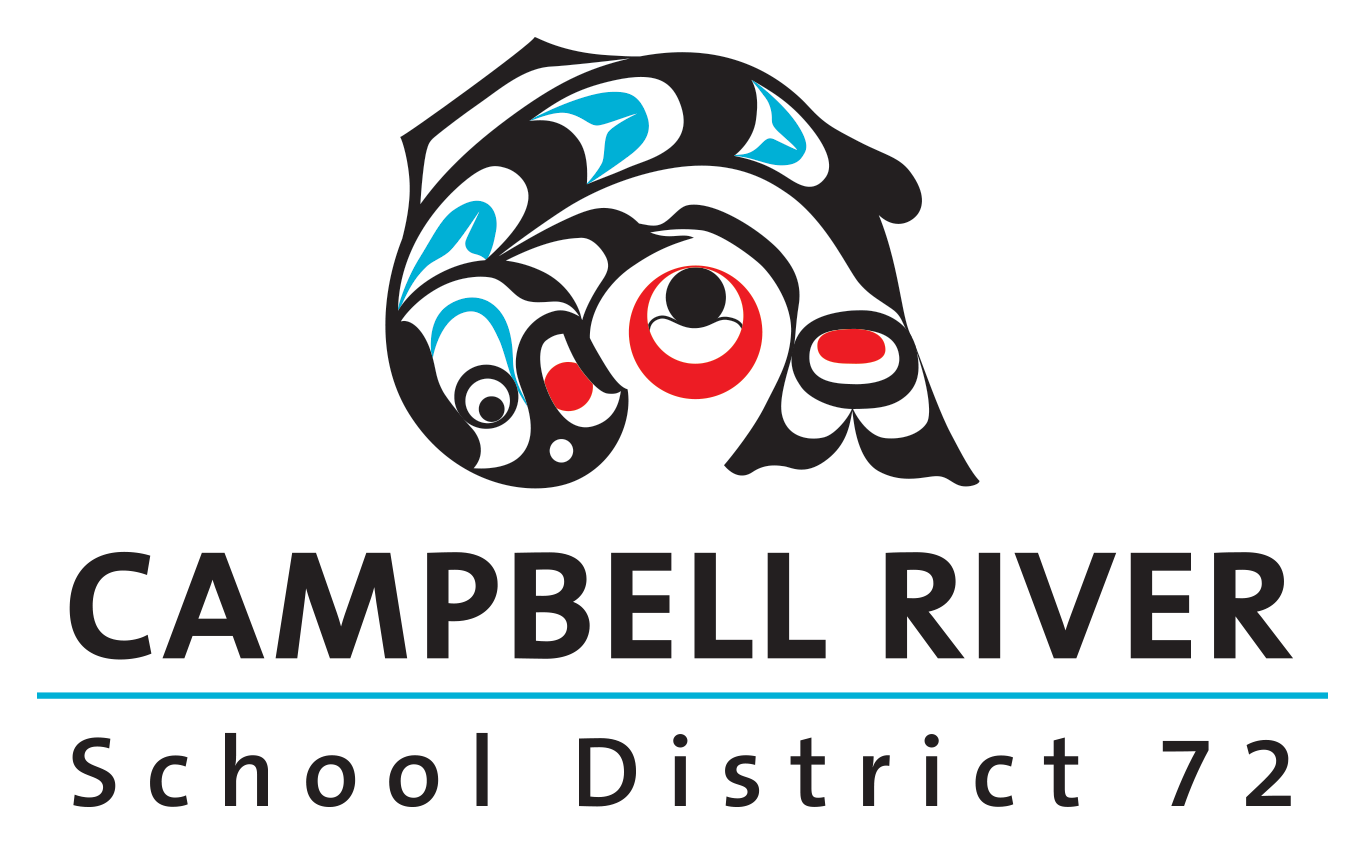 FewGoal: